COUNTY COMMISSION RECORD, VERNON COUNTYFriday, January 5, 2024,	                                                                     4th January Adj.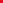 THE VERNON COUNTY COMMISSION MET, PURSUANT TO ADJOURNMENT, FRIDAY, JANUARY 5, 2024, AT 9:00 A.M.  PRESENT: JOE WILSON, PRESIDING COMMISSIONER; EVERETT L. WOLFE, SOUTHERN COMMISSIONER; CINDY THOMPSON, NORTHERN COMMISSIONER;       2024 BUDGETThe Commission met to discuss the 2024 Budget. 2024 HOLIDAY CALENDARThe approved 2024 Holiday Calendar was emailed to all Elected Officials and Department Heads to share with their employees.    ROAD AND BRIDGEThe Commission executed and emailed a reimbursement request for payment from MoDot in the amount of $6,461.72 in regard to Project BRO-R108(45).         ADJOURNOrdered that Commission adjourn at 12:12 P.M. until Monday, January 8, 2024.ATTEST: ________________________________ APPROVED:_____________________________		CLERK OF COMMISSION			       PRESIDING COMMISSIONER